Publicado en Alicante el 26/09/2022 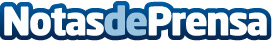 Clínica Ponce de León explica la importancia de contar con un ortodoncista profesional y experimentadoUna de las áreas de loa odontología que más importancia se debe otorgar es el área de la ortodoncia, una especialidad encargada de corregir la mala posición dental o maxilar. La selección de un buen ortodoncista se debe realizar no solo teniendo en cuenta la confianza y el buen trato, sino también teniendo en cuenta la experiencia y la trayectoria del profesionalDatos de contacto:Clínica Ponce de León965207292 Nota de prensa publicada en: https://www.notasdeprensa.es/clinica-ponce-de-leon-explica-la-importancia Categorias: Medicina Sociedad Valencia Odontología http://www.notasdeprensa.es